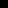 　　　　又は電子メール　　mail: info@togarionsen.jp ◎ お申込み先：戸狩観光協会　https://www.togarionsen.jp/　電話０２６９－６５－３１６１2022年度 全日本学生ロードレースカップシリーズ  第１戦 菜の花飯山ラウンド宿泊申込書下記の内容で宿泊の申込をおこないます。※信濃平観光協会の宿となる場合があります。                                                              〈回答書〉以下、戸狩観光協会記入お問合せ先：戸狩観光協会　　電話０２６９－６５－３１６１申込期限：４月11日 (月) 必着2022年４月30日（土）宿泊学校・チーム名ふ・り・が・な宿泊代表者氏名住　所〒　　　　-　　　　　　　　　　　　　　　　　　　　　　　　　　　　　　　　　　　　　　　　　　　　〒　　　　-　　　　　　　　　　　　　　　　　　　　　　　　　　　　　　　　　　　　　　　　　　　　〒　　　　-　　　　　　　　　　　　　　　　　　　　　　　　　　　　　　　　　　　　　　　　　　　　ＴＥＬ又は携帯-　　　　　　　-ＦＡＸ-　　　　　　　-宿 泊 人 数　　　　　　　　　　　　　　　名　（　男　　　　　　名、　　女　　　　　　名）　　　　　　　　　　　　　　　名　（　男　　　　　　名、　　女　　　　　　名）　　　　　　　　　　　　　　　名　（　男　　　　　　名、　　女　　　　　　名）E-mail（すぐ連絡がつくアドレスを記入）備    　考　E-mail:                       @                                                 　E-mail:                       @                                                 　E-mail:                       @                                                 宿泊施設名住所〒電話費用総額（宿泊＠７，１５０　×　　　　名）　＋　（昼食＠　相談　×　　　　名）　＝　　　　　，　　　００　宿泊代　１泊２食　＠７，１５０（税込）※宿により別途入湯税150円がかかる場合がありますがご了承ください。昼食のリクエストがある場合は、該当する宿泊先にご相談ください。宿泊代　１泊２食　＠７，１５０（税込）※宿により別途入湯税150円がかかる場合がありますがご了承ください。昼食のリクエストがある場合は、該当する宿泊先にご相談ください。